Carol Jean Hart
April 26, 1942 - August 12, 2010 Carol Jean Hart, 68, of Delaware passed away early Thursday, August 12 at Willowbrook Christian Village after an extended and courageous battle with Multiple Sclerosis. She was born April 26, 1942 in Cleveland, Ohio to Edward and Bertha (Podojil) Bellan. She was a loving mother and grandmother , and devoted teacher. She is survived by her: 2 daughters; Amy (Lee) Burkam and Andrea (Andy) Graham, 5 grandchildren; Garrett, Bailey, Leah, Jacquelyn, and Mackenzie, and a sister; Virginia Meyer. She is preceded in death by her parents. The family will receive friends on Saturday, August 14th from 4-6pm with a time of reflection on Carol’s life at 6pm, at the Rodman Neeper Funeral Home in Delaware, Ohio. Memorial contributions may be made to the National Multiple Sclerosis Society; envelopes are available at the funeral home. To share a memory of Carol or to express a condolence to the family please visit www.rodmanneeper.com . 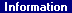 